Réalise ton poisson d’avril cadavre exquis :Suis les instructions pour le pliage et ensuite dessine un gentil poisson qui devient très effrayant en ouvrant la feuille.Nous élirons la meilleure réalisation ensemble !Bonne création !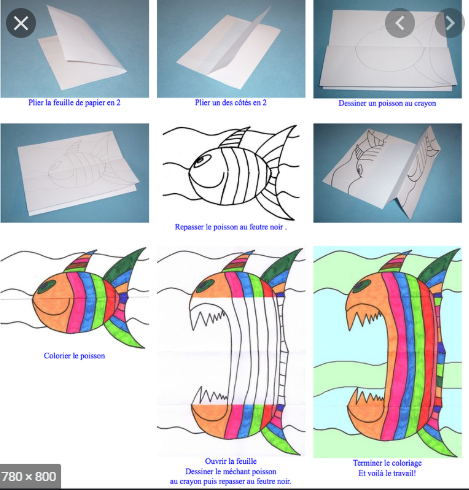 